Tuesday  Upper Body 30 Seconds exercise, 30 seconds rest  - repeat x 4 times1. Star Jumps/Jumping Jacks https://www.youtube.com/watch?v=c4DAnQ6DtF8 Stand straight with your feet together and hands by your sidesJump up, spread your feet and bring both hands together above your head.Jump again and return to the starting positionRepeat for 30 seconds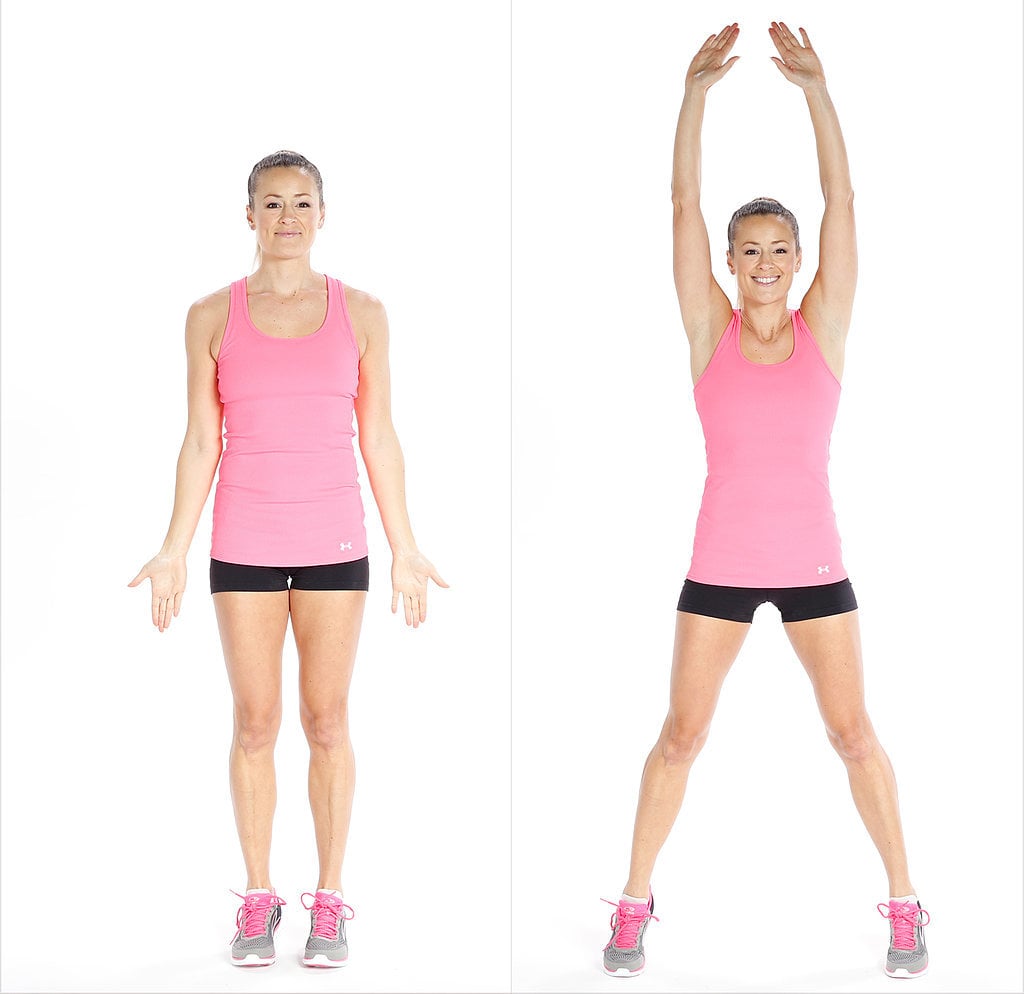 Arm Circleshttps://www.youtube.com/watch?v=140RTNMciH8Stand straight with your feet shoulder width apartRaise and extend your arms to the sides without bending the elbowsSlowly rotate your arms forward making small circlesEngage your core muscles, keep your back and arms straight.Keep your head up and your body in a T formation15 seconds rotating arms forward and 15 seconds rotating arms backwards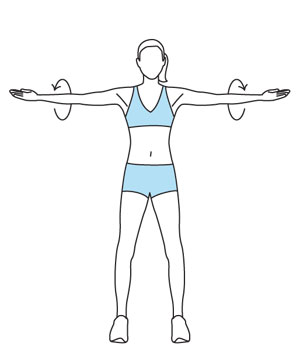 3. Burpess https://www.youtube.com/watch?v=dZgVxmf6jkA Stand straight with your feet shoulder width apartSquat and place your hands in front of your feetJump back until your legs are fully extended and your body is in a plank positionDo a push up, jump forward and then push through the heels to return to the starting positionKeep your core engaged at all times,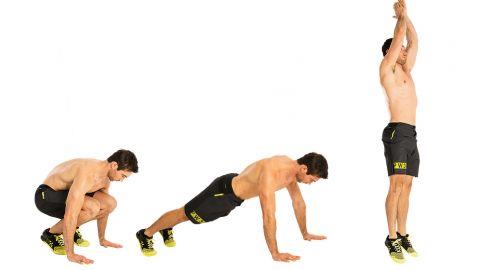 4. Tricep Dipshttps://www.youtube.com/watch?v=0326dy_-CzMPlace your hands behind you onto a chair so that your fingers face forwardExtend your legs and start bending your elbowsLower your body until your arms are at a 90 degree angleLift your body back up until your arms are straight.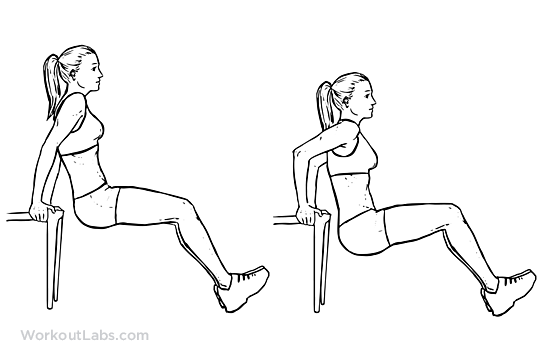 5. Push Uphttps://www.youtube.com/watch?v=rjc0O7OXS3gWith your legs extended back, place the hands below the shoulders, slightly wider that shoulder width apart.Start bending your elbows and lower your chest until it’s just above the floorPush back to the starting positionKeep your head in line with your torso and your torso in line with your hips.Engage your core muscles and maintain your body in a straight line.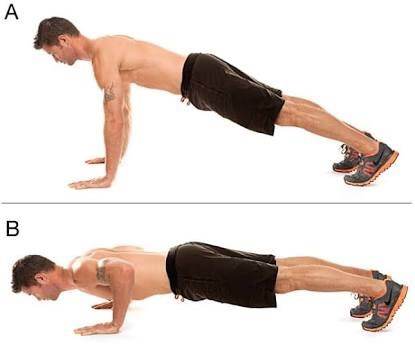 6.Plank with Arm Raisehttps://www.youtube.com/watch?v=a1_fRyavWdA Begin in a plank position with your weight resting on your forearms.Keep your body in a completely straight line from your shoulders to your anklesTighten your abs and without letting your hips move, raise one are straight out in front of you.  Pause then lower your arm back to the starting positionAlternate arms for 30 seconds
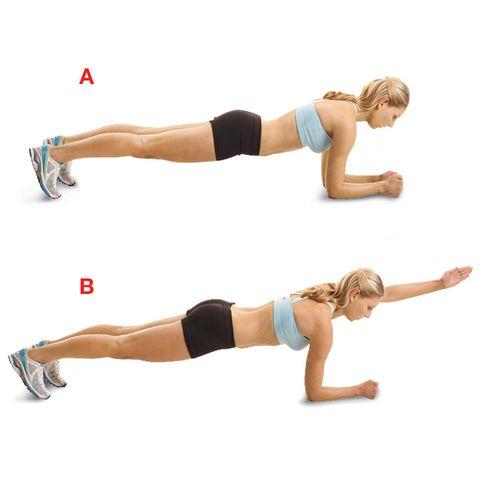 